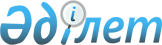 О внесении изменений в Решение Комиссии Таможенного союза от 20 сентября 2010 г. № 378Решение Коллегии Евразийской экономической комиссии от 4 октября 2021 года № 135.
      В соответствии с пунктом 2 статьи 8 Таможенного кодекса Евразийского экономического союза Коллегия Евразийской экономической комиссии решила:
      1. Внести в Решение Комиссии Таможенного союза от 20 сентября 2010 г. № 378 "О классификаторах, используемых для заполнения таможенных документов" изменения согласно приложению.
      2. Настоящее Решение вступает в силу по истечении 30 календарных дней с даты его официального опубликования. ИЗМЕНЕНИЯ, 
вносимые в Решение Комиссии Таможенного союза от 20 сентября 2010 г. № 378
      1. Классификатор особенностей перемещения товаров (Приложение 2) после позиции с кодом 178 дополнить позициями следующего содержания:
      2. В классификаторе видов документов и сведений (Приложение 8):
      а) раздел 1 после позиции с кодом 01351 дополнить позицией следующего содержания:
      б) раздел 2 после позиции с кодом 02021 дополнить позицией следующего содержания:
      в) раздел 9 после позиции с кодом 09041 дополнить позициями следующего содержания:
					© 2012. РГП на ПХВ «Институт законодательства и правовой информации Республики Казахстан» Министерства юстиции Республики Казахстан
				
      Председатель КоллегииЕвразийской экономической комиссии

М. Мясникович
ПРИЛОЖЕНИЕ
к Решению Коллегии
Евразийской экономической комиссии
от 4 октября 2021 г. № 135
"203
Товары, перемещаемые через таможенную границу Евразийского экономического союза в соответствии с контрактом (договором, соглашением) на поставку делящихся и радиоактивных материалов совместно с такими материалами в рамках одной поставки, включая упаковку, транспортные упаковочные комплекты и приспособления для них, сведения о которых указаны в сертификатах-разрешениях на конструкцию и (или) перевозку транспортных упаковочных комплектов, оборудование и комплектующие для транспортировки, хранения, эксплуатации, измерения и производства делящихся и радиоактивных материалов, отходы и остатки, образующиеся в процессе производства делящихся и радиоактивных материалов, документация (для Российской Федерации)
204
Товары, перемещаемые через таможенную границу Евразийского экономического союза в рамках контракта (договора, соглашения) на поставку делящихся и радиоактивных материалов отдельно от таких материалов, включая упаковку, транспортные упаковочные комплекты и приспособления для них, сведения о которых указаны в сертификатах-разрешениях на конструкцию и (или) перевозку транспортных упаковочных комплектов, оборудование и комплектующие для транспортировки, хранения, эксплуатации, измерения и производства делящихся и радиоактивных материалов, отходы и остатки, образующиеся в процессе производства делящихся и радиоактивных материалов, документация (для Российской Федерации)".
"01361
Сертификаты-разрешения на ядерные материалы и радиоактивные вещества, на конструкцию и (или) перевозку транспортных упаковочных комплектов для перевозки таких материалов и веществ, выдаваемые уполномоченным органом (организацией) (для Российской Федерации)";
"02030
Транспортный документ (сопроводительная накладная либо иной документ) на партию ядерных материалов и радиоактивных веществ (для Российской Федерации)";
"09050
Техническая документация на товары, содержащие в своем составе элементы, классифицируемые в товарной позиции 2844 ТН ВЭД ЕАЭС, подтверждающая наличие в этих товарах ядерных материалов и (или) радиоактивных веществ (для Российской Федерации)
09051
Паспорт (сертификат) радиоактивных веществ (радионуклидных источников) (для Российской Федерации)".